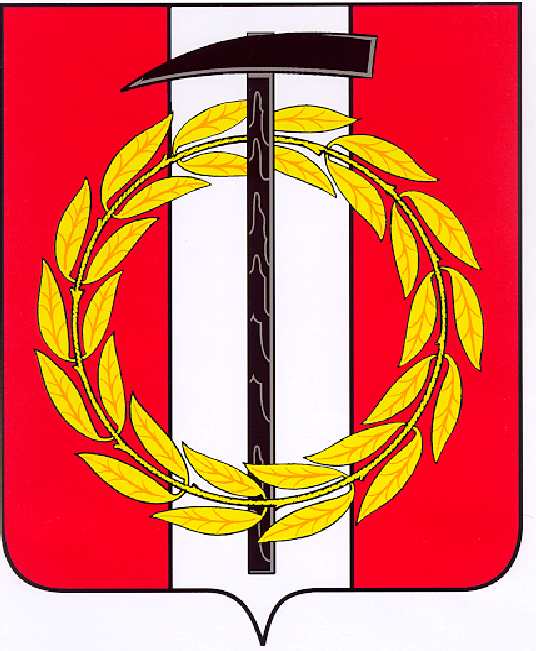 Собрание депутатов Копейского городского округаЧелябинской областиРЕШЕНИЕ      27.01.2021        101-МОот _______________№_____О внесении изменений в решениеСобрания депутатов Копейского городского округа от 27.11.2019 №805-МОВ соответствии с Федеральным законом от 06 октября 2003 года №131-ФЗ «Об общих принципах организации местного самоуправления в Российской Федерации», руководствуясь Уставом муниципального образования  «Копейский городской округ», на основании рекомендаций Управления государственной службы и противодействия коррупции Правительства Челябинской области от 18.12.2020 №1827Собрание депутатов Копейского городского округа Челябинской областиРЕШАЕТ:1. Внести в изменения в решение Собрания депутатов Копейского городского округа от 27.11.2019 №805-МО «Об утверждении Положения о порядке предоставления и проверки достоверности сведений о доходах, расходах, об имуществе и обязательствах имущественного характера, представляемых лицами, замещающими (занимающими) муниципальные должности и Комиссии по контролю за достоверностью сведений о доходах, расходах, об имуществе и обязательствах имущественного характера», дополнив Состав Комиссии  по контролю за достоверностью сведений о доходах, расходах, об имуществе и обязательствах имущественного характера следующими лицами:«АхмадулинаЭльвира Рашитовна   -  главный специалист по правовым вопросам                                         Собрания депутатов Копейского городского округаСтряхилеваНаталья Витальевна   - главный специалист по документообороту и кадровой работе» 2. Контроль исполнения настоящего решения возложить на постоянную комиссию по организационным, правовым и общественно-политическим вопросам.3. Настоящее решение вступает в силу с момента его официального опубликования.Председатель Собрания депутатов                   Глава Копейского городскогоКопейского городского округа                                                                 округа                                  В.П.  Гиске                                               А.М. Фалейчик